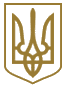 МІНІСТЕРСТВО ОСВІТИ І НАУКИ УКРАЇНИНАКАЗЗареєстровано в Міністерстві юстиції України
08 жовтня 2019 р. за N 1086/34057Про опублікування результатів дисертацій на здобуття наукових ступенів доктора і кандидата наукВідповідно до підпункту 47 пункту 4 Положення про Міністерство освіти і науки України, затвердженого постановою Кабінету Міністрів України від 16 жовтня 2014 року N 630, і пункту 12 Порядку присудження наукових ступенів, затвердженого постановою Кабінету Міністрів України від 24 липня 2013 року N 567,Н А К А З У Ю :1. Затвердити такі, що додаються:1) Вимоги до опублікування результатів дисертацій на здобуття наукових ступенів доктора і кандидата наук;2) Вимоги до опублікованої монографії, що подається на здобуття наукових ступенів доктора і кандидата наук.2. Установити, що:1) основні наукові результати дисертації (виконаної у формі рукопису, монографії, наукової доповіді) на здобуття наукового ступеня доктора наук має бути висвітлено не менше ніж у 20 наукових публікаціях, які розкривають основний зміст дисертації. До таких наукових публікацій належать:- статті у наукових виданнях, включених до Переліку наукових фахових видань України;- статті у наукових періодичних виданнях інших держав із напряму, з якого підготовлено дисертацію;- не менше ніж три статті, а з 01 вересня 2022 року не менше ніж п'ять статей з наукового напряму, за яким підготовлено дисертацію здобувача, опублікованих щонайменше у двох різних періодичних виданнях, включених до категорії "А" Переліку наукових фахових видань України, або у закордонних виданнях, проіндексованих у базах даних Web of Science Core Collection та/або Scopus (набирає чинності з 01 вересня 2021 року);- не більше ніж два патенти на винахід, що пройшли кваліфікаційну експертизу;- не більше ніж дві (два) монографії (розділи у колективних монографіях);- не більше ніж один посібник (для дисертацій з галузі педагогічних наук).Наукова публікація у виданні, віднесеному до першого і другого квартилів (Q1 і Q2) відповідно до класифікації SCImago Journal and Country Rank або Journal Citation Reports, прирівнюється до трьох публікацій, у виданні, віднесеному до третього квартиля (Q3), - до двох публікацій. Мінімальна кількість публікацій, які розкривають основні наукові результати дисертації, має становити не менше ніж десять.За наявності не менше ніж десять публікацій, які розкривають основні наукові результати дисертації, у виданнях, віднесених до першого і другого квартилів (Q1 і Q2) відповідно до класифікації SCImago Journal and Country Rank або Journal Citation Reports, захист може відбуватися у формі наукової доповіді. Під науковою доповіддю розуміють дисертацію, оформлену відповідно до розділу II Вимог до оформлення дисертації, затверджених наказом Міністерства освіти і науки України 12 січня 2017 року N 40, зареєстрованих в Міністерстві юстиції України від 03 лютого 2017 року за N 155/30023. Розділами дисертації є публікації здобувача наукового ступеня;2) основні наукові результати дисертації на здобуття наукового ступеня кандидата наук має бути висвітлено не менше ніж у трьох наукових публікаціях, які розкривають основний зміст дисертації. До таких наукових публікацій належать:- щонайменше одна стаття у періодичних наукових виданнях інших держав, які входять до Організації економічного співробітництва та розвитку та/або Європейського Союзу, з наукового напряму, за яким підготовлено дисертацію здобувача (набирає чинності з 01 вересня 2020 року);- статті у наукових виданнях, включених до переліку наукових фахових видань України (замість однієї статті може бути зараховано монографію або розділ монографії, опублікованої у співавторстві).Наукова публікація у виданні, віднесеному до першого - третього квартилів (Q1 - Q3) відповідно до класифікації SCImago Journal and Country Rank або Journal Citation Reports, прирівнюється до двох публікацій.3. Визначити, що основні наукові результати дисертації на здобуття наукових ступенів доктора і кандидата наук, яка містить державну таємницю, висвітлюються у наукових публікаціях, у тому числі призначених для опублікування матеріалів, що містять державну таємницю, відповідно до законодавства.4. Спеціалізованим вченим радам, приймаючи до розгляду дисертації на здобуття наукових ступенів доктора і кандидата наук, враховувати вимоги цього наказу.5. Визнати таким, що втратив чинність, наказ Міністерства освіти і науки, молоді та спорту України від 17 жовтня 2012 року N 1112 "Про опублікування результатів дисертацій на здобуття наукових ступенів доктора і кандидата наук", зареєстрований в Міністерстві юстиції України 02 листопада 2012 року за N 1851/22163.6. Департаменту атестації кадрів вищої кваліфікації (Криштоф С. Д.) забезпечити подання цього наказу на державну реєстрацію до Міністерства юстиції України.7. Цей наказ набирає чинності з дня його офіційного опублікування, крім абзацу четвертого підпункту 1 пункту 2, який набирає чинності з 01  вересня 2021 року, та абзацу другого підпункту 2 пункту 2, який набирає чинності з 01 вересня 2020 року.8. Контроль за виконанням цього наказу залишаю за собою.ЗАТВЕРДЖЕНО
Наказ Міністерства освіти і науки України
23 вересня 2019 року N 1220Зареєстровано
в Міністерстві юстиції України
08 жовтня 2019 р. за N 1086/34057Вимоги
до опублікування результатів дисертацій на здобуття наукових ступенів доктора і кандидата наук1. Наукові публікації зараховуються за темою дисертації у разі дотримання таких умов:- обґрунтування отриманих наукових результатів відповідно до мети статті (поставленого завдання) та висновків;- опублікування статей у наукових фахових виданнях, які на дату їх опублікування внесено до Переліку наукових фахових видань України, затвердженого в установленому законодавством порядку;- опублікування не більше ніж однієї статті в одному випуску (номері) наукового видання;- опублікування статей у наукових періодичних виданнях інших держав з наукового напряму, за яким підготовлено дисертацію здобувача, за умови повноти викладу матеріалів дисертації, що визначає спеціалізована вчена рада.2. Зарахування статей, опублікованих у наукових періодичних виданнях інших держав з наукового напряму, за яким підготовлено дисертацію здобувача, покладається на спеціалізовану вчену раду за умови відповідності такого видання тематичній спрямованості з певної галузі науки (знань), спеціалізації видання, наявності у складі редколегії фахівців з відповідної галузі науки (знань), за якою планується захист дисертації; наявності активного ISSN-номера видання; наявності процедури рецензування публікацій та дотримання виданням редакційної етики.3. За темою дисертації не зараховуються наукові публікації, у яких повторюються наукові результати, опубліковані раніше в інших наукових публікаціях, що вже зараховані за темою дисертації.4. До статей у періодичних наукових виданнях інших держав, які входять до Організації економічного співробітництва та розвитку та/або Європейського Союзу, з наукового напряму, за яким підготовлено дисертацію здобувача, прирівнюються публікації у наукових виданнях, включених до категорії "А" Переліку наукових фахових видань України, або у закордонних виданнях, проіндексованих у базах даних Web of Science Core Collection та/або Scopus.5. За відповідність змісту публікацій та конкретного особистого внеску здобувача (у разі опублікування наукових праць у співавторстві) результатам дисертації несе відповідальність спеціалізована вчена рада, яка встановлює, чи були основні результати, винесені на захист, вже захищені співавторами наукових праць здобувача.23.09.2019м. Київ		N 1220МіністрГ. НовосадПОГОДЖЕНО:Уповноважений Верховної Ради
України з прав людиниЛ. ДенісоваЗаступник голови
Наукового комітету
Національної ради України
з питань розвитку
науки і технологійО. К. КолежукДиректор департаменту атестації
кадрів вищої кваліфікаціїС. Криштоф